Министерство науки и высшего образования Российской ФедерацииКурганская государственная сельскохозяйственная академия
имениТ.С. Мальцева – филиал федерального государственного
бюджетного образовательного учреждения высшего образования
«Курганский государственный университет»Институт инженерии и агрономииПРОГРАММАпроведения Всероссийской (национальной) научно-практической конференции«Достижения и перспективы научно-инновационного развития АПК»16 февраля 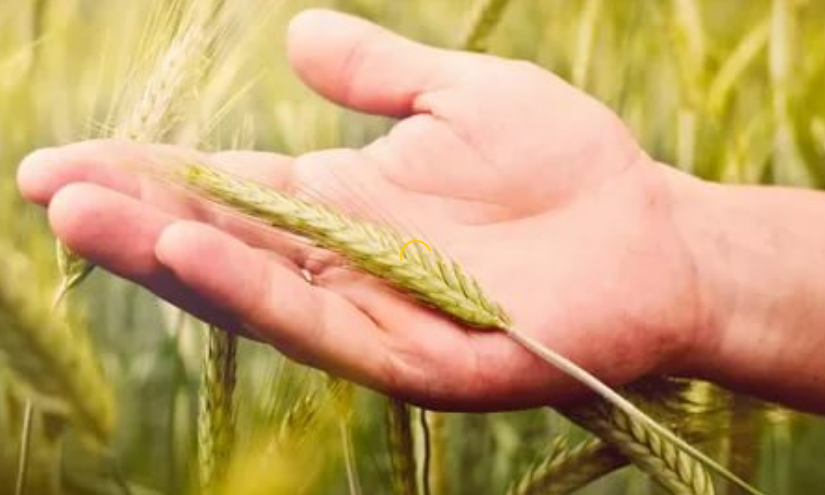 Курган2023 г.ПОРЯДОК РАБОТЫ КОНФЕРЕНЦИИ16 февраля 2023 г.Регистрация участников – 1000  (ауд.  212 корпус института инженерии и агрономии).Открытие конференции – 1020 (ауд. 212 корпус института инженерии и агрономии).Пленарное заседание с 1020.Работа секций с 1300.РЕГЛАМЕНТ ПРОВЕДЕНИЯ КОНФЕРЕНЦИИДоклады – 10 минут.Вопросы, обсуждение докладов – до 5 минут.Модератор – Созинов А.В. канд. с.-х. наук, доцент кафедры землеустройства, земледелия, агрохимии и почвоведенияСекретарь – Комиссарова И.В., канд. биол. наук, доцент кафедры землеустройства, земледелия, агрохимии и почвоведенияПЛЕНАРНОЕ ЗАСЕДАНИЕПриветственное слово к участникам конференции директора Курганская государственная сельскохозяйственная академия имени Т.С. Мальцева – филиал федерального государственного бюджетного образовательного учреждения высшего образования «Курганский государственный университет», кандидата химических наук, доцента Филистеева Олега ВладимировичаПриветственное слово к участникам конференции заместителя директора Курганская государственная сельскохозяйственная академия имени Т.С. Мальцева – филиал федерального государственного бюджетного образовательного учреждения высшего образования «Курганский государственный университет», доктора с.-х. наук, профессора Сухановой Светлана ФаилевныПриветственное слово к участникам конференции руководителя института инженерии и агрономии Курганская государственная сельскохозяйственная академия имени Т.С. Мальцева – филиал федерального государственного бюджетного образовательного учреждения высшего образования «Курганский государственный университет», кандидата с.-х. наук, доцента Сажиной Светланы ВладимировныДокладыИванюшин Евгений Анатольевич, начальник отдела агропроизводства Департамента агропромышленного комплекса Курганской области, кандидат с.-х. наук, доцентТема доклада: «Итоги уборочной компании 2022 года и планы весенних полевых работ на 2023 год»Нестерова Елена Викторовна, специалист Курганского НИИСХ - филиала ФГБНУ УрФАНИЦУрО РАН, кандидат с.-х. наукТема доклада: «Агроклиматические предпосылки развития исследований в области земледелия и растениеводства в Курганской области»Черткова Валерия Валерьевна, Ведущий агроном по семеноводству филиала «Россельхозцентр» по Курганской областиТема доклада: «Перспективные сорта яровой пшеницы в органическом земледелии южного Зауралья»Масасина Елена Владимировна, доцент кафедры ветеринарии и зоотехнии, кандидат сельскохозяйственных наук, доцентТема доклада: «Использование ДНК-маркеров в молекулярно-генетической оценке хозяйственно-полезных признаков свиней в условиях Зауралья»Лопарев Дмитрий Владимирович, аспирант 3 года обучения, Курганская государственная сельскохозяйственная академия имени Т.С. Мальцева - филиал федерального государственного бюджетного образовательного учреждения высшего образования «Курганский государственный университет»Тема доклада: «Влияние загрязнения отражающей поверхности на процесс сепарации рапса по упругим свойствам»Слобожанина Елена Анатольевна, кандидат с.-х. наук, доцент кафедры экологии, растениеводства и защиты растенийТема доклада: «Гис-анализ выбросов загрязняющих веществ в атмосферный воздух от автомобильного транспорта»СекцияРАЦИОНАЛЬНОЕ ИСПОЛЬЗОВАНИЕ ЗЕМЕЛЬНЫХ РЕСУРСОВ, ПРОБЛЕМЫ ЭКОЛОГИИ И ПРИРОДОПОЛЬЗОВАНИЯ(корпус института инженерии и агрономии, ауд. 212)Бастаева Г.Т.1, Лявданская О.А.1, Воробьева И.В.2, 1ФГБОУ ВО «Оренбургский государственный аграрный университет»,г. Оренбург, 2Муниципальное Казенное Учреждение «Комсервис», г. ОренбургТема доклада: «Платность использования лесов для осуществления деятельности в сфере охотничьего хозяйства в Оренбургской области»Калинина И.В.1, Попова Н.В.1, Ураканова А.А.1, Горячева С.А.2, Степанова Д.С.21 ФГАОУ ВО «Южно-Уральский государственный университет», г. Челябинск, 2ФГАОУ ВО «Национальный исследовательский университет ИТМО», г. Санкт-ПетербургТема доклада: «Исследование биосорбционной способности дрожжей Saccharomyces»Каюков А.Н., ФГБОУ ВО «Красноярский государственный аграрный университет», г. КрасноярскТема доклада: «Состав и правой режим земель лесного фонда Сибирского Федерального округа»Каюков А.Н., ФГБОУ ВО «Красноярский государственный аграрный университет», г. КрасноярскТема доклада: «Целевое назначение и виды разрешенного использования земельных участков»Киселёва Т.С., Рзаева В.В., ФГБОУ ВО «Государственный аграрный университет Северного Зауралья», г. ТюменьТема доклада: «Содержание сухого вещества, сахара и нитратов в свёкле сахарной»Климентова Э.А., Дубовицкий А.А., ФГБОУ ВО «Мичуринский государственный аграрный университет», г. МичуринскТема доклада: «Эколого-экономические аспекты современного земледелия»Курочкина А.А.1, Комиссарова И.В.2, Мирошниченко Н.В.2, 1филиал ППК «Роскадастр» по Курганской области, г. Курган,2Курганская Государственная Сельскохозяйственная Академия имени Т.С. Мальцева – филиал ФГБОУ ВО «Курганский государственный университет», г. КурганТема доклада: «Перспективы использования земель, предназначенных для личных подсобных хозяйств и индивидуального жилищного строительства»Лопухов П.М., Кобелькова Н.И., Правосудова Н.Н., Усманов Ш.Ч.,ФГБНУ «Челябинский НИИСХ», г. ЧелябинскТема доклада: «Формирование запасов продуктивной влаги в северной лесостепи Челябинской области в 2022 году»Лявданская О.А., Бастаева Г.Т., ФГБОУ ВО «Оренбургский государственный аграрный университет», г. ОренбургТема доклада: «Анализ состояния лесных генетических резерватов в Кувандыкском районе»Манухин А.И., Троц С.В., ФГБОУ ВО «Самарский государственный аграрный университет», г. КинельТема доклада: «использование промышленных отходов в качестве удобрения»Миллер С.С., Дёмин Е.А., ФГБОУ ВО «Государственный аграрный университет Северного Зауралья», г. ТюменьТема доклада: «Влияние органических удобрений на поступление в почву растительных остатков в зернопропашном севообороте»НиколаевВ.А., ФГБОУ ВО «Российский государственный аграрный университет – МСХА имени К.А. Тимирязева», г. МоскваТема доклада: «Влияние полевого севооборота на засоренность посевов сахарной свеклы»Речкалов Д.Н.1, Бадова О.В.21АНО «Уральский центр мониторинга систем комплексной безопасности», г. Екатеринбург, 2ФГБОУ ВО «Уральский государственный аграрный университет», г. ЕкатеринбургТема доклада: «О секвестрировании парниковых газов в торфяных залежах»Рзаева В.В., Миллер С.С., ФГБОУ ВО «Государственный аграрный университет Северного Зауралья», г. ТюменьТема доклада: «Плотность почвы при возделывании яровой пшеницы по вспашке в условиях Тюменской области»Слобожанина Е.А.  Курганская государственная сельскохозяйственная академия имени Т.С. Мальцева – филиал ФГБОУ ВО «Курганский государственный университет», г. КурганТема доклада: «ГИС-анализ выбросов загрязняющих веществ в атмосферный воздух от автомобильного транспорта»Соврикова Е.М., ФГБОУ ВО «Алтайский государственный аграрный университет», г. БарнаулТема доклада: «Введение гаражной амнистии на территории населенных пунктов»Сорокина Н.Н., ФГБОУ ВО «Красноярский государственный аграрный университет», г. КрасноярскТема доклада: «Экосистемный подход в организации и управлении агропромышленного комплексана региональном уровне»Сорокина Н.Н., ФГБОУ ВО «Красноярский государственный аграрный университет», г. КрасноярскТема доклада: «Реализация целей экологической безопасности для сбалансированного развития экосистем»Суворов Е.Е., Обущенко С.В., ФГБОУ ВО «Самарский государственный аграрный университет», г. КинельТема доклада: «Итоги рекультивации нефтезагрязненной почвы»Троц Н.М., Манухин А.И., Троц С.В., ФГБОУ ВО «Самарский государственный аграрный университет», г. КинельТема доклада: «влияние калийсодержащих промышленных отходов на структуру урожая яровой пшеницы»Чекмарёва М.Н., Фисунов Н.В., ФГБОУ ВО «Государственный аграрный университетСеверного Зауралья», г. ТюменьТема доклада: «Влияние основной обработки и предшественника на плотность чернозёма выщелоченного и урожайность озимой пшеницы в северной лесостепи Зауралья»СекцияРАЗВИТИЕ СЕЛЕКЦИИ И СЕМЕНОВОДСТВА, ПРОБЛЕМЫ И ПУТИ РЕШЕНИЯ(корпус института инженерии и агрономии, ауд. 301)Дерябин В.Л., Половникова В.В. Курганская государственная сельскохозяйственная академия имени Т.С. Мальцева – филиал ФГБОУ ВО «Курганский государственный университет», г. КурганТема доклада: «Биоэнергетическая эффективность применения минеральных удобрений на сортах свёклы столовой в Южном Зауралье»Шишкина Е.В.1, Жаркова С.В.21 ООО «Гетерозисная селекция», г. Миасс, 2ФГБОУ ВО «Алтайский государственный аграрный университет», г. БарнаулТема доклада: «К вопросу о всхожести семян многолетних видов луковых культур»Черткова В.В., Порсев И.Н., Субботин И.А., Курганская государственная сельскохозяйственная академия имени Т.С. Мальцева – филиал ФГБОУ ВО «Курганский государственный университет», г. КурганТема доклада: «Перспективные сорта яровой пшеницы в органическом земледелии Южного Зауралья»СекцияСОЦИАЛЬНО-ЭКОНОМИЧЕСКИЕ ВОПРОСЫ ИННОВАЦИОННОГО РАЗВИТИЯ АПК(корпус института инженерии и агрономии, ауд. 207)Азжеурова М.В., ФГБОУ ВО «Мичуринский государственный аграрный университет», г. МичуринскТема доклада: «Рынок сельскохозяйственной техники: состояние и проблемы развития»Азжеурова М.В., ФГБОУ ВО «Мичуринский государственный аграрный университет», г. МичуринскТема доклада: «Органическое сельское хозяйство России: состояние и возможности развития»Белоусов В.М., ФГБОУ ВО«Мичуринский государственный аграрный университет», г. МичуринскТема доклада: «Обоснование выбора стратегии и направленийинновационногоразвития АПК»Белоусов В.М.,ФГБОУ ВО «Мичуринский государственный аграрный университет», г. МичуринскТема доклада: «Анализ рисков в сельскохозяйственных организациях»Войтюк В.А., Слинько О.В., ФГБНУ «Росинформагротех», п. Правдинский Московской обл.Тема доклада: «Перспективы коммерциализации научных достижений в АПК»Газизьянова Ю.Ю., ФГБОУ ВО «Самарский государственный аграрный университет», г. КинельТема доклада: «Особенностиучетаарендыуарендаторавсоответствиис ФСБУ 25/2018 «Бухгалтерскийучетаренды»Головина С.Г.,  ФГБОУ ВО «Уральский государственный аграрный университет», г. ЕкатеринбургТема доклада: «Роль кооперативов в устойчивом развитии сельских сообществ»Грекова Н.С., ФГБОУ ВО «Мичуринский государственный аграрный университет», г. МичуринскТема доклада: «Характеристика и перспективы развития сельскохозяйственного рынка Тамбовской области»Грекова Н.С., ФГБОУ ВО «Мичуринский государственный аграрный университет», г. МичуринскТема доклада: «Формирование региональных трудовых ресурсов»Дубовицкий А.А., Климентова Э.А., ФГБОУ ВО «Мичуринский государственный аграрный университет», г. МичуринскТема доклада: «Структурная компонента эффективного производства зерновых культур»Ермаков И.Л., ФГБОУ ВО «Мичуринский государственный аграрный университет», г. МичуринскТема доклада: «Инвестиции в аграрном производстве: инновационный аспект»Касторнов Н.П., ФГБОУ ВО «Мичуринский государственный аграрный университет»,  г. МичуринскТема доклада: «Современное состояние и эффективность производства маслосемян подсолнечника в регионе»Касторнов Н.П., Архипова Е.В., ФГБОУ ВО «Мичуринский государственный аграрный университет», г. МичуринскТема доклада: «Интенсификация молочного скотоводства – основа инновационного развития»Кондратьева О.В., Федоров А.Д., ФГБНУ «Росинформагротех», п. Правдинский Московской обл.Тема доклада: «Переход к прогрессивным технологиям и формам сельскохозяйственного производства»Кувшинов В.А., ФГБОУ ВО «Мичуринский государственный аграрный университет», г. МичуринскТема доклада: «Государственная поддержка и инновации в сельском хозяйстве Тамбовской области»Кудряшова Ю.Н.1,2, Макушина Т.Н.1, 1ФГБОУ ВО «Самарский государственный аграрный университет», г. Кинель, 2ФГБОУ ВО «Самарский государственный технический университет», г. СамараТема доклада: «Совершенствование производственно-экономических отношений в масложировом подкомплексе Самарской области»Кузичева Н.Ю., Соломахин М.А., ФГБОУ ВО «Мичуринский государственный аграрный университет», г. МичуринскТема доклада: «Экономические особенности стратегического развития садоводства»Купряева М.Н., Шлыкова Т.Н.,  ФГБОУ ВО «Самарский государственный аграрный университет», г. КинельТема доклада: «Формирование стратегии взаимоотношении с поставщиками»Курлыков О.И., ФГБОУ ВО «Самарский государственный аграрный университет», г. СамараТема доклада: «Применение современных технологий в агропромышленном комплексе как мера антикризисного управления»Курлыков О.И., ФГБОУ ВО «Самарский государственный аграрный университет», г. СамараТема доклада: «Проблема цифровизации на муниципальном уровне»Курмаева И.С., Баймишева Т.А., Чернова Ю.В., ФГБОУ ВО «Самарский государственный аграрный университет», г. КинельТема доклада: «Совершенствование складской инфраструктуры предприятия»Летуновский А.С., Карамнова Н.В., ФГБОУ ВО «Мичуринский государственный аграрный университет», г. МичуринскТема доклада: «Инновационная деятельность сельскохозяйственных предприятий»Летуновский А.С., Карамнова Н.В., ФГБОУ ВО «Мичуринский государственный аграрный университет», г. МичуринскТема доклада: «Управление отраслевыми рисками на инновационной основе»Липатова Н.Н., ФГБОУ ВО «Самарский государственный аграрный университет», г. КинельТема доклада: «Инновационное развитие зернового хозяйства в Самарской области»Макушина Т.Н., Кудряшова Ю.Н., ФГБОУ ВО «Самарский государственный аграрный университет», г. СамараТема доклада: «Изменения в бухгалтерском и налоговом законодательстве в 2023 году»Мамай О.В., ФГБОУ ВО «Самарский государственный аграрный университет», г. КинельТема доклада: «Анализ инновационного развития аграрного сектора экономики России»Минаков И.А., ФГБОУ ВО«Мичуринский государственный аграрный университет», г. МичуринскТема доклада: «Развитие переработки сельскохозяйственной продукции в России»Минаков И.А., ФГБОУ ВО «Мичуринский государственный аграрный университет», г. МичуринскТема доклада: «Совершенствование сбытовой деятельности сельскохозяйственныхтоваропроизводителей»Мирошников А.А., Старовойтов В.И., ФГБНУ «Федеральный исследовательский центр картофеля им. А.Г. Лорха», Московская обл., дп. КрасковоТема доклада: «Цикорий корневой, как перспективное инулинсодержащее сырье для импортозамещения в России»Пятова О.Ф., Шумилина Т.В., ФГБОУ ВО «Самарский государственный аграрный университет», г. СамараТема доклада: «Эффективность использования трудовых ресурсов на предприятии»Чернова Ю.В., Баймишева Т.А., Курмаева И.С., ФГБОУ ВО «Самарский государственный аграрный университет», г. СамараТема доклада: «Эффективность использования земельных ресурсов в аграрном секторе экономики»Щербаков Н.В., Аносова Ю.И., Черных Ю.А., ФГБОУ ВО «Мичуринский государственный аграрный университет», г. МичуринскТема доклада: «Проблемы кадрового менеджмента в государственном и муниципальном управлении»Щербаков Н.В., Лигаева А.В., Аносова Ю.И., ФГБОУ ВО «Мичуринский государственный аграрный университет», г. МичуринскТема доклада: «Совершенствование системы управления персоналом в детской хореографической школе»СекцияОБЕСПЕЧЕНИЕ ЭФФЕКТИВНОСТИ СЕЛЬСКОХОЗЯЙСТВЕННОГО ПРОИЗВОДСТВА ПУТЕМ РЕШЕНИЯ ИНЖЕНЕРНЫХ ЗАДАЧ(корпус института инженерии и агрономии, ауд. 216)Павлов В.Д., ЗАО «Владимирский электромеханический завод», г. ВладимирТема доклада: «Оптимизация трогания тягача с прицепом»Павлов В.Д., ЗАО «Владимирский электромеханический завод», г. ВладимирТема доклада: «Оптимизация трогания тягача с двумя прицепами»Пляка В.И., Глотов А.К., ПетровТ.С., ФГБОУ ВО «Российский государственный аграрный университет – МСХА имени К.А. Тимирязева», г. МоскваТема доклада: «Механическая косилка»Попов И.П., Родионов С.С., Курганская государственная сельскохозяйственная академия имени Т.С. Мальцева – филиал ФГБОУ ВО «Курганский государственный университет», г. КурганТема доклада: «Синтез ротатора с фиксированной угловой скоростью»Попов И.П., Родионов С.С., Курганская государственная сельскохозяйственная академия имени Т.С. Мальцева – филиал ФГБОУ ВО «Курганский государственный университет», г. КурганТема доклада: «Кинематика и динамика ротатора с фиксированной угловой скоростью»Пунгин В.Л., Курганская государственная сельскохозяйственная академия имени Т.С. Мальцева – филиал ФГБОУ ВО «курганский государственный университет», г. КурганТема доклада: «Стиль классицизма в архитектуре церквей Шадринского района Курганской области»Трунов А.И., ФГБОУ ВО «Мичуринский государственный аграрный университет», г. МичуринскТема доклада: «Внедрениевысокопроизводительнойтехники в зернопроизводство»СекцияИННОВАЦИОННЫЕ ТЕХНОЛОГИИ ПРОИЗВОДСТВА И ПЕРЕРАБОТКИ СЕЛЬСКОХОЗЯЙСТВЕННОЙ ПРОДУКЦИИ(корпус института инженерии и агрономии, ауд. 420)Александрова Е.Г., Лазарева Т.Г., ФГБОУ ВО «Самарский государственный аграрный университет», г. КинельТема доклада: «Перспективы применения псиллиума в технологии производства хлеба»Асташина С.И.  Курганская государственная сельскохозяйственная академия имени Т.С. Мальцева – филиал ФГБОУ ВО «Курганский государственный университет», г. КурганТема доклада: «Определение эффективности укоренения сортов дёрена белого с применением метода зелёного черенкования»Баймишев Р.Х., ФГБОУ ВО «Самарский государственный аграрный университет», г. КинельТема доклада: «Теория и практика применения нитрита и нитрата натрия при производстве вареных колбас длительногосрока хранения»Базылев М.В., Левкин Е.А., Ханчина А.Р., Линьков В.В., УО «Витебская ордена «Знак Почёта» государственная академия ветеринарной медицины», г. Витебск, Республика БеларусьТема доклада: «Инновационная деятельность в Республике Беларусь при производстве отдельных высокотехнологичных биокомпонентов для сельского хозяйства»Бакаева Н.П., ФГБОУ ВО «Самарский государственный аграрный университет», г. КинельТема доклада: «Эффективность применения соломы в технологии возделыванияяровойпшеницы в условиях Среднего Поволжья»Быков Е.С., ФГБОУ ВО «Самарский государственный аграрный университет», г. Кинель Тема доклада: «Сравнительная оценка безопасности вареных колбас длительного срока хранения, изготовленных с различными дозами нитрита и нитрата натрия»Вафина Э.Ф., Ложкин М.А., ФГБОУ ВО «Удмуртский государственный аграрный университет», г. ИжевскТема доклада: «Выход семян сортов озимой тритикале при различных обработках посевов»Власова Л.М., Попова О.В., ФГБНУ «Всероссийский научно-исследовательский институт защиты растений», п. ВНИИССТема доклада: «Применение баковых смесей пестицидов и микроудобрений для повышения урожайности и качества зерна озимой пшеницы»Кокорина А.К., Порсев И.Н., Курганская государственная сельскохозяйственная академия имени Т.С. Мальцева – филиал ФГБОУ ВО «Курганский государственный университет», г. КурганТема доклада: «Капустная моль на яровом рапсе в Зауралье и меры борьбы»Кутилкин В.Г. ФГБОУ ВО «Самарский государственный аграрный университет», г. КинельТема доклада: «Урожайность и водопотребление чечевицы в зависимости от основной обработки почвы и удобрения»Масасина Е.В., ТимохинаМ.А., Курганская государственная сельскохозяйственная академия имени Т.С. Мальцева – филиал ФГБОУ ВО «Курганский государственный университет», г. КурганТема доклада: «Возникновение очагов трихинеллеза в Варгашинском районе Курганской области»Меренкова С.П.1, Радий С.С.1, Ильков Д.В.2, Матвеев А.А.2, 1ФГАОУ ВО «Южно-уральский государственный университет (НИУ)», г. Челябинск, 2ООО «Медал», г. ЧелябинскТема доклада: «Научное обоснование использования пищевых волокон в пищевой промышленности»Меренкова С.П., Девяткин Д.И., ФГАОУ ВО «Южно-уральский государственный университет (Национальный исследовательский университет)», г. ЧелябинскТема доклада: «Способы обогащения хлебобулочных изделий»Науменко Н.В.1, Шилина Т.В.1, Васильева Е.К.2, Науменко Е.Е.1, 1ФГАОУ ВО «Южно-уральский государственный университет», г. Челябинск, 2ФГАОУ ВО «Российский университет транспорта», г. МоскваТема доклада: «Инновационные подходы в технологии получения растительных сырьевых ингредиентов»Неменущая Л.А., ФГБНУ «Росинформагротех», р. п. ПравдинскийТема доклада: «Актуальное направление импортозамещения в переработке молока»ПереваловаА.В., ЗининаО.В., ФГАОУ ВО «Южно-уральский государственный университет (НИУ)», г. ЧелябинскТема доклада: «Влияние изолята сывороточного белка на процесс сквашивания кисломолочного продукта»Пушкарева К.Е., Функ И.А., Щеголькова В.О., Сухова А.С., Шуваев Е.В., ФГБНУ «Федеральный Алтайский научный центр агробиотехнологий» Отдел Сибирский НИИ сыроделия, г. БарнаулТема доклада: «Использование пробиотических микроорганизмов в кормлении сельскохозяйственных животных»ТебеньковА.В.1, КомиссароваИ.В.2,1ООО «КХ Барабинское», г. Курган, 2Курганская государственная сельскохозяйственная академия имени Т.С. Мальцева – филиал ФГБОУ ВО «Курганский государственный университет», г. КурганТема доклада: «Влияние органических удобрений на урожайность и качество яровой пшеницы в ООО «КХ Барабинское» Курганской области»ТопурияГ.М., ФГБОУ ВО «Оренбургский государственный медицинский университет», г. ОренбургТема доклада: «Повышение пищевой ценности субпродуктов»ТопурияГ.М., ФГБОУ ВО «Оренбургский государственный медицинский университет», г. ОренбургТема доклада: «Состояние внутренних органов у цыплят при применении хитинсодержащего препарата»Трунов А.И., ФГБОУ ВО «Мичуринский государственный аграрный университет», г. МичуринскТема доклада: «Применение прогрессивных технологий производства продукции растениеводства»Фаткуллин Р.И.1, Васильева Е.К.2, Арзамасцева А.А.1, Панкрашкина И.В.1, 1ФГАОУ ВО «Южно-уральский государственный университет», г. Челябинск, 2ФГАОУ ВО «Российский университет транспорта», г. МоскваТема доклада: «Оценка возможности инкапсуляции растительных антиоксидантов»Фаткуллин Р.И.1, Чайкина М.П.1, Булатова Д.А.1, Лаврина Е.А.1, Порохина Е.Ю.2,1ФГАОУ ВО «Южно-Уральский государственный университет», г. Челябинск, 2ООО «НВК Ниагара», г. ЧелябинскТема доклада: «Разработка и исследование органолептических свойств комплексного подсластителя»Фролова Н.А.1, Резниченко И.Ю.2, 1ФГБОУ ВО «Амурский государственный университет», г. Благовещенск, 2ФГБОУ ВО «Кузбасская государственная сельскохозяйственная академия», г. КемеровоТема доклада: «Биотехнологические особенности получения сока и порошка из плодов клубники»ФроловаН.А.1, ВерхотуровВ.В.2, 1ФГБОУ ВО «Амурский государственный университет», г. Благовещенск, 2ФГБОУ ВО «Калининградский государственный технический университет», г. КалининградТема доклада: «Исследование возможности использования сухого экстракта льняного жмыха для микрокапсулирования пробиотических бактерий»Шевчук Н.И., ФГБОУ ВО «Алтайский государственный аграрный университет», г. БарнаулТема доклада: «Урожайность сортов картофеля при применении препарата Гуминатрин»Шевчук Н.И., ФГБОУ ВО «Алтайский государственный аграрный университет», г. БарнаулТема доклада: «Оценка применения биоминерального удобрения на льне масличном»Шлыкова Т.Н., Купряева М.Н., ФГБОУ ВО «Самарский государственный аграрный университет», г. КинельТема доклада: «Роль инновационных технологий для развития сельскохозяйственного производства в Самарской области»Шлыкова Т.Н., ФГБОУ ВО «Самарский государственный аграрный университет», г. КинельТема доклада: «Развитие процессов интеграции в инновационной промышленной среде Самарской области